CENTRO VIRTUAL PARA EL APRENDIZAJE Y LA INVESTIGACIÓN EN SALUD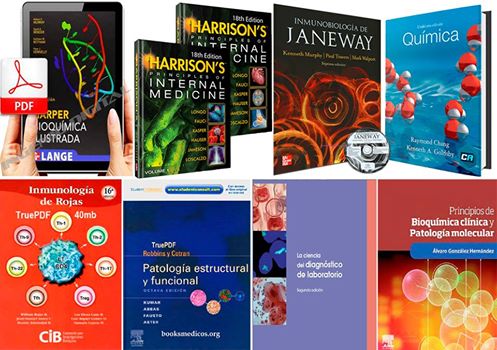 Todo lo que usted necesita saber para consultar más de 19 000 libros de Medicina, Salud, Ciencia y Tecnología disponibles a través de InfomedPor Rubén Cañedo Andalia y Mario Nodarse RodríguezINTRODUCCIÓN
A principios de 2016, el Ministerio de Salud Pública de Cuba, con la asesoría del  Centro Nacional de Información de Ciencias Médicas-Infomed, realizó una  importante inversión de recursos financieros con vistas a la adquisición de un gran número de fuentes de información de alto valor a escala internacional,1 que aseguren el adecuado suministro de información científica y tecnológica al Sistema Nacional de Salud, en particular a las áreas de la docencia y la investigación, y que complementa los esfuerzos realizados en años anteriores. Y como resultado, hoy, el sector de la salud en Cuba, dispone de un volumen de recursos de información ausentes en muchas instituciones y universidades de reconocido prestigio a nivel mundial, entre ellos más de 19 000 libros.Los libros son repositorios del conocimiento para el aprendizaje. Estos proveen una visión exhaustiva y profunda del conocimiento acumulado y actual en un área del conocimiento. Constituyen una fuente de información de gran relevancia en el ámbito académico y científico, y en especial en la enseñanza de la Medicina. Los libros, como otras clases de publicaciones, han experimentado cambios como consecuencia del avance de las tecnologías para el soporte y el uso de la información. Los eBooks, por ejemplo, son compendios de información/conjuntos de datos o técnicas… en un área del conocimiento, que proveen rápidamente respuestas a interrogantes surgidas en el ejercicio de la actividad profesional en el escenario laboral.2A pesar del vertiginoso desarrollo de las tecnologías para la educación y de la amplia renovación experimentada por los medios de enseñanza en la educación superior, y cientos de años después de la impresión de la primera obra médica, “De re Medica”, en 1478, el libro es aún el medio más prominente de enseñanza en esta área del conocimiento.3Algunos de los libros adquiridos por Infomed nos traen gratos recuerdos a quienes tuvimos el privilegio de hojear obras de la literatura médica profundamente reconocidas por nuestros galenos como imprescindibles en la formación médica especializada, ampliamente apreciadas, profusamente divulgadas, muy queridas e indispensables a quienes se instruyeron por ellas. Lamentablemente, a causa de años de limitaciones de recursos, una gran parte de los profesionales de la salud graduados entre los años 1990 y el presente no disfrutaron de la posibilidad de consultarlos y amarlos como sus predecesores.Ahora disponemos de muchos de ellos, y es extremadamente importante que quienes no conocieron y quienes aún se encuentran en periodo de formación médica especializada se familiaricen con ellos. Y tal vez, algunos profesionales más jóvenes se pregunten por qué, y la razón es simple, en la academia mundial de la medicina estos libros son columnas y referentes obligatorios de la formación disciplinar en el campo de la medicina. El consenso existente sobre estas obras genera que quienes se formen por ellos se abran puertas de entradas en los escenarios clínicos más desarrollados, y esto más que una intención de nuestros servicios profesionales de la salud en el extranjero es parte de una voluntad estratégica de Cuba en el mundo en sus aspiración de llevar salud para todos a escala mundial.Pero, acceder y gestionar la lectura y  descarga (o impresión) de una cantidad como esta de recursos de información, procedente de diversas editoriales, cada una con interfaces, facilidades y restricciones diferentes, constituye, en ocasiones, un obstáculo tan formidable para sus usuarios y lectores potenciales que estos desisten de consultarlos, con ello, se habrán derrochado millones de dólares y no se obtendrá beneficio académico o social alguno a pesar de la inversión realizada. El Centro Virtual para el Aprendizaje y la Investigación en Salud presenta un conjunto de herramientas diseñadas con el propósito de facilitar el acceso de los usuarios del Sistema Nacional de Salud a tan alta cantidad de recursos disponibles a través de Infomed. Compuesto por  datos, procedimientos, ficheros en Excel y la experiencia acumulada en el manejo de las colecciones de libros comprendidas, se pretende que la inversión realizada en la compra de estos recursos resulte tan fructífera en el nivel académico y social como sea posible.      LIBROS DE TEXTO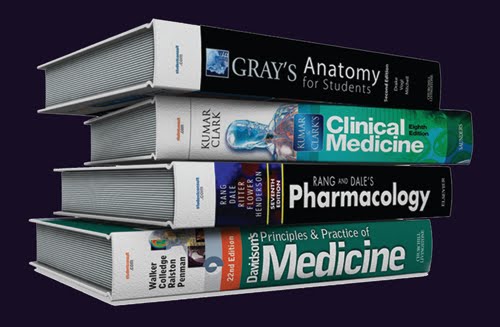 El libro de texto es una obra impresa o digital, estructurada, sistemáticamente organizada, que presenta didácticamente los conceptos y métodos claves en un área del conocimiento, y se propone satisfacer en gran parte las exigencias curriculares del conocimiento, propias de una formación académica profesional especializada. El libro de texto como medio de la comunicación y la enseñanza no se centra en presentar un conocimiento nuevo sino en aquel de cierta manera consolidado.En ciertas ocasiones, esta clase de libro, a causa de su extensión y profundidad, puede confundirse con los llamados tratados, una obra por lo general más exhaustiva que el libro de texto común, y que rebasa, como norma, los requerimientos curriculares de la formación médica en una disciplina o área del conocimiento. Pero esta particularidad, en ocasiones, es ciertamente difícil de distinguir, sobre todo, cuando no se especifica si se dirige a estudiantes de pre-grado o también a diversos niveles del post-grado.También es posible que esta clase de libros, que tratan amplia, profunda y sistemáticamente un contenido, se consideren referente de una especialidad y en consecuencia se les llame de referencia, cuando este adjetivo en el campo de la práctica bibliotecaria y de información se reserva a ciertas obras de consulta que se emplean básicamente para obtener datos de interés en un área de la actividad profesional o de la vida en general como pueden ser los valores normales de las pruebas clínicas diagnósticas según tipo de reactivo o un directorio de instituciones de la educación superior en una región.Hoy, es cada vez más difícil determinar con exactitud el tipo de obra que se “tiene enfrente”, debido a la mezcla de formatos  tradicionales y modernos de presentación del conocimiento científico, que pueden llevar a un médico a un Harrison. Principios de Medicina Interna, en su 19 edición en español, en el que se combinan características de libro de texto (sistematicidad), tratado (exhaustividad) y obra de referencia (inclusión de videos y tutoriales más propios de un manual, que clasifica como documento de referencia).Pero, a los fines prácticos, el valor de estas disquisiciones sobre el tipo de obra exacta para los profesionales de la salud es realmente escaso, más importante es que existe un tipo de obra muchas veces considerada clásica, que es el principal referente de una especialidad, capaz de satisfacer por si sola la mayor parte de las necesidades de formación en una disciplina; así tenemos algunos muy conocidos como el referido Principios de Medicina Interna, conocido como “el Harrison”, el Tratado de Medicina Interna (conocido como Cecil), Medicina Interna (el  Farreras), tres grandes de la Medicina Interna, el Tratado de Pediatría (el Nelson), el Tratado de Cirugía (el Sabiston), el Tratado de Cardiología (el  Braunwald), el Sleisenger and Fordtran's Gastrointestinal and Liver Diseases (Gastroenterología y Hepatología), entre otros, libros clásicos de texto, que se caracterizan por su cobertura universal de la disciplina tratada, consecuencia en parte, de la larga historia de la especialidad y de su consolidación como área del conocimiento. Selección de libros de texto clásicos para la asistencia y la docencia médica El Centro Virtual para el Aprendizaje y la Investigación en Salud advirtió recientemente sobre la necesidad esencial de comprender que solo el uso intensivo de la información/conocimiento contenida en las fuentes suscritas, garantizará un perfeccionamiento en la gestión de las actividades básicas en salud, y el cumplimiento de los objetivos y metas de este sector tanto en el país como a escala internacional. Y esto, depende de la participación, tanto de instituciones como de profesionales de muy diversas disciplinas. Entre ellos, los profesionales de la información en salud desempeñan un muy importante papel en el conocimiento, acceso y consulta de estos acervos del conocimiento.Por esta razón, y como parte de su gestión educacional y promocional, el Centro Virtual para el Aprendizaje y la Investigación en Salud compiló una selección de libros considerados clásicos en la literatura médica, suscritos por Infomed, procedentes de las colecciones de ClinicalKey, de Elsevier, y Access Medicina de Mc Graw Hill, que ilustra la prominencia de la literatura de salud adquirida en 2016. La selección de 65 libros prominentes en el área de la asistencia y la docencia médica solo pretende ilustrar la importancia de algunos de los recursos de información adquiridos y no es en modo alguno, exhaustiva razón por la cual se recomienda además, consultar las listas individuales según editorial, relacionadas en el anexo del presente texto.Uso paso a pasoDescargue la Relación de títulos de libros y sus direcciones electrónicas (URLs) permanentes.Revise la lista de títulos registrados, ordenados alfabéticamente. Usted además de revisar visualmente la relación de títulos, puede utilizar la opción Buscar y seleccionar, de Excel, para realizar búsquedas por palabras claves en todo el fichero. Mediante el botón Buscar siguiente, usted puede consultar los títulos de los libros disponibles a través de Infomed. Si usted conoce exactamente el título completo del libro, o una parte de este, introdúzcala en la casilla de búsqueda para aumentar la precisión de la recuperación en Excel. Respete la ortografía de las palabras.Una vez que identifique un título de su interés, copie y pegue el URL permanente del libro en la barra de búsqueda de su navegador. Al dar Enter, usted se encontrará en la página principal del libro.Descargue la Ficha técnica para el manejo de las colecciones de libros adquiridas por Infomed en 2016. Observe la raíz del URL del libro de su interés (por ej. https://www.clinicalkey.es/)  y busque esta raíz en la última columna de la Ficha, titulada Raíz del URL. Una vez encontrada, lea en la columna Descarga, de la misma fila, las orientaciones que se ofrecen para descargar el libro, o sus partes y capítulos. En caso de que el libro de su interés pertenezca a ClinicalKey, de la casa editora Elsevier (la raíz del URL comienza por https://www.clinicalkey.es/), antes de intentar descargar el PDF seleccionado, usted debe registrarse como usuario del sistema través de la opción Registrarse, ubicada en la esquina superior derecha de la página principal de ClinicalKey. Esto requiere de usted solo completar un breve formulario.Sin embargo, existen libros de texto más enfocados hacia los aspectos prácticos, como el Andrews' Diseases of the Skin Clinical Dermatology, centrado en el diagnóstico de las enfermedades de la piel, así como también aquellos con un marcado carácter procedimental, donde pesan más los matices de libro de consulta y de obra de referencia, como el Schmidek and Sweet's Operative Neurosurgical Techniques, un comprendio de técnicas neuroquirúrgicas. Más acentuado como obra de referencia es el Smith's Recognizable Patterns of Human Malformation, un título dirigido a la identificación de malformaciones humanas.Otros libros de texto, tratan disciplinas o áreas más pequeñas del conocimiento y por lo tanto son más específicos de campos en crecimiento o emergentes, pero con suficiente información como para desarrollar un proceso de consolidación del conocimiento, como ocurre con The Developing Human (embriología clínica), una disciplina con un crecimiento importante derivado del avance del conocimiento en esta especialidad, así como en la genética y la biología molecular.¿Cómo descargar los textos completos de 2 900 libros de Medicina y disciplinas afines desde Ebsco?Ebsco es un poderoso sistema de información, compuesto por centenares de recursos de información de alto valor para atender las necesidades académicas y tecnológicas de la comunidad científica mundial. eBook Clinical Collection, una de sus bases de datos, posibilita acceder, consultar y descargar más de 2 900 libros de Medicina y disciplinas afines, en su inmensa mayoría publicados entre 2010 y la actualidad. Su interfaz permite realizar búsquedas tanto en los metadatos (título, autor, temáticas, casa editora, idioma, ISBN, año de publicación y otros) como en el texto completo de los libros pertenecientes a la colección.Uso paso a pasoDescargue la Relación de títulos de libros y direcciones electrónicas (URLs) permanentes de los libros procesados por la  base de datos eBook Clinical Collection, de Ebsco.Revise la lista de títulos registrados, ordenados alfabéticamente. Usted además de revisar visualmente la relación de títulos, puede utilizar la opción Buscar y seleccionar, de Excel, para realizar búsquedas por palabras claves en todo el fichero. Mediante el botón Buscar siguiente, usted puede consultar los títulos de los libros disponibles a través de Infomed. Si usted conoce exactamente el título completo del libro, o una parte de este, introdúzcala en la casilla de búsqueda para aumentar la precisión de la recuperación en Excel. Respete la ortografía de las palabras.Una vez que identifique un título de su interés, copie y pegue el URL permanente del libro en la barra de búsqueda de su navegador.Seleccione la opción Texto completo en PDF, ubicada en la parte superior de la columna izquierda.Selecciones el capítulo o parte del libro que le interesa en el índice de la columna izquierda.Seleccione Guardar páginas arriba, en el cabezal de la página.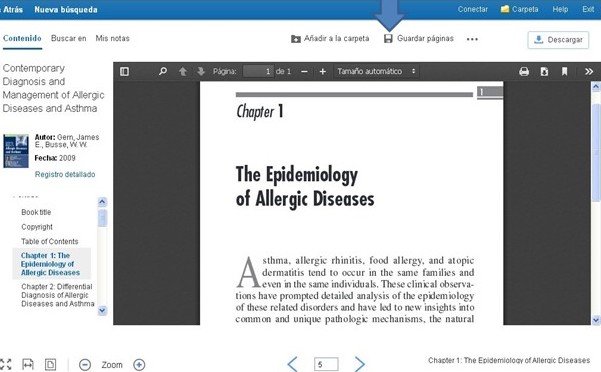 Fig. 1. Guardar páginasObserve el Límite de páginas (60, 100…) que el editor permite guardar, así como el número de páginas que contiene el acápite que usted desea guardar en: Esta sección.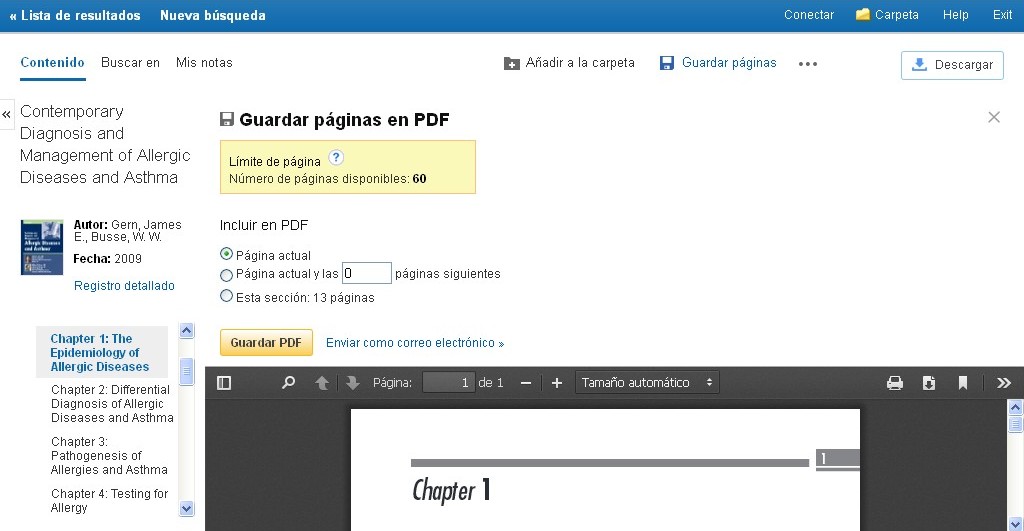 Fig. 2. Total de páginas y límites para la descargaSi el número de páginas es menor que el límite señalado, oprima el botón Guardar PDF, y se descargará automáticamente la parte señalada. Si usted desea descargar capítulos o partes con un número mayor de páginas que el permitido por el distribuidor o aún la obra completa, puede hacerlo por capítulos o partes hasta que en Número disponible de páginas indique cero. Observe la parte en que se quedó y oprima el botón Exit, en la parte superior derecha de la página, vuelva a copiar y pegar el URL de la obra, vaya a la parte que le interesa y al oprimir Guardar páginas, el indicador Número de páginas disponibles mostrará nuevamente el número inicial de páginas que le era posible descargar. Por medio de esta acción, el contador de páginas descargadas vuelve a cero, repita esta acción mientras requiera descargar nuevas partes de un mismo libro y el número de páginas disponibles no se lo permita.También existen libros que se centran en el estudio de una enfermedad, síndrome o condición como el Stroke: Pathophysiology, Diagnosis, and Management, o en una especialidad para un grupo de edad como el Smith's Anesthesia for Infants and Children, a causa de las características particulares de la práctica profesional de una disciplina en un grupo de edades como los recién nacidos, los niños o los ancianos.Por tanto, puede decirse que existe una gran variedad de formas de presentación según el alcance y el enfoque de los libros de texto médicos. Pero una característica es constante, ellos abarcan en forma exhaustiva los conocimientos contenidos en ciertos límites temáticos curriculares, se presentan en forma didáctica y proveen a sus lectores de aquello que ellos requieren para completar mayoritariamente su formación en un nivel académico profesional pre-establecido: Doctor en Medicina, Especialista en Gastroenterología, Máster en Enfermedades Infecciosas, u otros. Todos los libros adquiridos por Infomed en 2016 en una herramientaEl número de colecciones suscritas, su volumen, la diversidad de editoriales y las particularidades del manejo de cada una de las colecciones impone un grado de dificultad alto, tanto a profesionales de la salud como a profesionales de la información.Por ello, el Centro Virtual para el Aprendizaje y la Investigación en Salud decidió crear el Registro único de títulos de libros suscritos por Infomed en 2016, a partir de la incorporación en un solo fichero Excel, de los títulos de los libros adquiridos a las diversas editoriales y sus direcciones electrónicas permanentes, que hasta el momento solo era posible consultar por separado.Uso paso a pasoDescargue la Relación de títulos de libros y las direcciones electrónicas (URLs) permanentes de los libros seleccionados.Revise la lista de títulos registrados, ordenados alfabéticamente. Usted además de revisar visualmente la relación de títulos, puede utilizar la opción Buscar y seleccionar, de Excel, para realizar búsquedas por palabras claves en todo el fichero. Mediante el botón Buscar siguiente, usted puede consultar los títulos de los libros disponibles a través de Infomed. Si usted conoce exactamente el título completo del libro, o una parte de este, introdúzcala en la casilla de búsqueda para aumentar la precisión de la recuperación en Excel. Respete la ortografía de las palabras.Una vez que identifique un título de su interés, copie y pegue el URL permanente del libro en la barra de búsqueda de su navegador. Al dar Enter, usted se encontrará en la página principal del libro.Descargue la Ficha técnica para el manejo de las colecciones de libros adquiridas por Infomed en 2016. Observe la raíz del URL del libro de su interés (por ej. http://accessmedicina.mhmedical.com/, https://www.clinicalkey.es/)  y busque esta raíz en la última columna de la Ficha, titulada Raíz del URL. Una vez encontrada, lea en la columna Descarga, de la misma fila, las orientaciones que se ofrecen para descargar el libro, o sus partes y capítulos. En caso de que el libro de su interés pertenezca a ClinicalKey, de la casa editora Elsevier (la raíz del URL comienza por https://www.clinicalkey.es/), antes de intentar descargar el PDF seleccionado, usted debe registrarse como usuario del sistema través de la opción Registrarse, ubicada en la esquina superior derecha de la página principal de ClinicalKey. Esto requiere de usted solo completar un breve formulario.Sin embargo, los libros de texto, con frecuencia, se asocian a los denominados libros de consulta, obras que complementan de diversas maneras a los primeros, mediante la provisión de valores, fórmulas, algoritmos, métodos, formas prácticas de hacer, entre otras clases de información de referencia, que facilita el ejercicio de práctica médica en el contexto de una disciplina. Juntos, el libro de texto y de consulta conforma un binomio necesario para el conocimiento y la práctica profesional en un área del conocimiento particular.PUBLICACIONES SERIADAS: EL COMPLEMENTO NECESARIO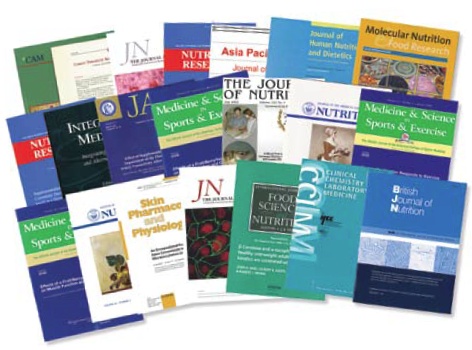 Los libros, como se ha expuesto, son pilares de la formación curricular, sin embargo, vigilar, sistematizar, sintetizar y presentar continuamente el avance la investigación en un área del conocimiento o disciplina es un propósito que va más allá de las  funciones de los libros, más inclinados a la presentación de un conocimiento  consolidado, aún con los adelantos tecnológicos en materia de producción y edición, que facilitan la actualización regular de sus contenidos. Un nuevo conocimiento fluye constantemente, y un amplio y variado sistema de fuentes de información recoge a diario, los avances y resultados más recientes de la investigación biomédica y clínica.En este contexto, las publicaciones seriadas y periódicas desempeñan un papel muy importante, debido a la celeridad que requiere la transmisión del nuevo conocimiento, así como por la necesidad de una rigurosidad verificable y una presentación de calidad. A diferencias de las publicaciones seriadas, que se editan sucesivamente sin que medie un plazo de tiempo determinado, y que tratan con frecuencia temas en forma panorámica, monográfica o a manera de revisión actual o histórica, las publicaciones periódicas se concentran principalmente en la edición de artículos que proporcionan resultados originales de investigación, aunque algunas dedican una parte de sus páginas a la publicación de artículos de revisión tradicionales o en forma de revisiones sistemáticas.Las publicaciones seriadas y las revistas circunscritas a la publicación de artículos de revisión son muy consultadas y citadas, porque, entre otros aspectos, exponen la evolución, estado actual y tendencias de la investigación en diversas áreas del conocimiento y exploran a profundidad sus avances más recientes. Pero existe un grupo de revistas particularmente conocidas en el sector de la medicina clínica por muchos años, de especial utilidad para la formación médica continua y la actualización en áreas claves del conocimiento en una especialidad y son las popularmente conocidas “clínicas de Norteamérica”.CLÍNICAS DE NORTEAMÉRICA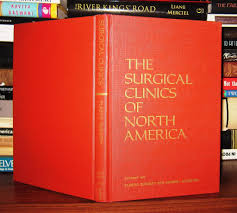 En 1912, se publicaron los primeros volúmenes de Medical Clinics of North America y Surgical Clinics of North America.4 Hoy, Elsevier, la casa editorial líder de la publicación en Ciencia, Tecnología y Medicina a nivel mundial, publica más de 50 de estas revistas distribuidas según especialidades, disciplinas y áreas del conocimiento médico con una demanda de información de alta calidad.Realizadas por reconocidos expertos a nivel internacional, publican artículos de revisión sobre temas, en particular, médicos actuales, que constituyen problemas comunes en la práctica clínica diaria, con vistas a su mejor comprensión. El tratamiento de los temas se caracteriza por su amplitud, rigurosidad y profundidad, y proveen información clínica basada en evidencias, útil tanto a quienes prestan servicios en puntos para la asistencia médica como a quienes desean profundizar su entendimiento en ciertos temas de interés.Las “clínicas”, o “clínicas de Norteamérica”, proporcionan a profesionales y residentes, una visión sobre el estado actual de la práctica en el diagnóstico, pronóstico, gestión clínica y manejo de las complicaciones en la atención de diversas enfermedades y condiciones; así como sobre las técnicas, pruebas y controversias en campos específicos del conocimiento.Tal vez los más jóvenes no conozcan estas publicaciones, porque la última distribución amplia de ellas en versión impresa, se produjo a finales de la década de los años 1980 y principios de 1990. Sin embargo, de solo mencionarlas a quienes habitualmente las consultaban, “se les hace la boca agua”.Y es que la consulta de las más recientes ediciones de los libros clásicos de cada disciplina y de las revisiones publicadas por las conocidas “clínicas de Norteamérica”, constituían el centro de un modelo práctico y personal de formación de post-grado predominante en Cuba y las Américas, capaz, en gran medida, de satisfacer los requerimientos de actualización profesional, en una parte importante de las especialidades clínicas establecidas universalmente.Las satisfacción de las necesidades de información relacionadas con la actualización profesional y con la  respuesta a interrogantes clínicas constituyen los dos componentes más importantes de la atención a los requerimientos de información profesional en el sector de la salud y son parte esencial del sostenimiento de una competencia profesional en correspondencia con las exigencias de un área del conocimiento en incesante, profunda y acelerada evolución.Un periodo de prueba con ScienceDirect primero, y la adquisición de ClinicalKey después, permitieron a sus antiguos lectores disfrutar de una nueva oportunidad de re-encontrarse con sus “amadas clínicas”, y tal vez algunos de los más jóvenes y no tan jóvenes aprovecharon aquella oportunidad para conocer estas prestigiosas e insustituibles publicaciones del mundo clínico.Descubriendo las clínicas de NorteaméricaHoy, es posible consultar más de 50 títulos de estas publicaciones a través de ClinicalKey. Pero, nuestra impresión general es que su ausencia prolongada del escenario profesional de la salud en el país, la jubilación o muerte de muchos especialistas eminentes del campo de la salud y las habituales barreras idiomáticas, conducen a que estas valiosas herramientas para la actualización profesional reciban un escaso uso. Por ello, se decidió compilar en un fichero aparte, la relación de clínicas de Norteamérica disponibles con acceso al texto completo de sus artículos en las bases de datos del motor de búsqueda referido. Del total actual de clínicas de Norteamérica, ClinicalKey no procesa solo tres: Critical Care Nursing Clinics,Nursing Clinics y Physician Assistant Clinics.Uso paso a pasoDescargue la Relación de títulos de clínicas de Norteamérica y sus direcciones electrónicas (URLs) permanentes.Revise la lista de títulos registrados, ordenados alfabéticamente. Usted además de revisar visualmente la relación de títulos, puede utilizar la opción Buscar y seleccionar, de Excel, para realizar búsquedas por palabras claves en todo el fichero. Mediante el botón Buscar siguiente, usted puede consultar los títulos de los libros disponibles a través de Infomed. Si usted conoce exactamente el título completo del libro, o una parte de este, introdúzcala en la casilla de búsqueda para aumentar la precisión de la recuperación en Excel. Respete la ortografía de las palabras.Una vez que identifique un título de su interés, copie y pegue el URL permanente de la publicación en la barra de búsqueda de su navegador. Al dar Enter, usted se encontrará en la página principal de la revista seleccionada. Antes de intentar descargar el PDF seleccionado, usted debe registrarse como usuario del sistema través de la opción Registrarse, ubicada en la esquina superior derecha de la página principal de ClinicalKey. Esto requiere de usted solo completar un breve formulario.ClinicalKey permite descargar sus artículos a texto completo.CONSIDERACIONS FINALESLa creación de “caminos” y “herramientas” con vistas a facilitar el acceso y consulta de los recursos de información adquiridos por Infomed, en especial, los libros, porque son repositorios importantes del conocimiento consolidado para la formación en salud, reduce sustancialmente el grado de dificultad que presenta la exploración semántica y el acceso a las obras de interés, disponibles a través de Infomed, al Sistema Nacional de Salud de Cuba.Es vital comprender la importancia de una oportunidad como esta para atesorar bibliografía médica y afín para el desarrollo, tanto de la docencia como de la investigación y la asistencia en salud.En el turbulento mundo editorial de hoy, es prácticamente imposible saber con certeza que sucederá poco tiempo después, gigantescos monopolios compiten con gran fuerza, los precios varían hasta hacerse imposibles de afrontar para muchos,  los avances tecnológicos ocurren de manera acelerada, los modelos de producción y venta se diversifican y nada es seguro: solo que la oportunidad que usted tiene hoy debe aprovecharla hoy, porque mañana puede que no disponga más de ella, el diseño de libros solo para su lectura en línea puede imponerse en breve, y eso significa que usted no podrá descargar obras como usted lo hace hoy, porque las editoriales han comenzado a asegurar el Digital Right Management (DRM), con el propósito de evitar la copia ilegal de obras soportadas en el conocido formato PDF.Entonces, un consejo final, apúrese.REFERENCIAS BIBLIOGRÁFICASCañedo Andalia R. Infomed y sus recursos: como nunca antes, Cuba dispone hoy de información en salud. Holguín: Centro Virtual para el Aprendizaje y la Investigación en Salud; 2016. Disponible en: http://www.hlg.sld.cu/alfin/2016/09/03/nuevos-recursos-de-informacion-a-traves-de-infomed/  Doyle T. eBooks: Putting librarians, students and researchers “in the know”. S.l: Elsevier; 2016. Disponible en: http://www.slideshare.net/sibiusp/tommy-doyle-ebooks-putting-librarians-students-and-researchers-in-the-knowFrancisco PJ. El primer libro de medicina impreso de la historia. Medicina Joven. Com. 2013. Disponible en: http://www.medicinajoven.com/2011/05/el-primer-libro-de-medicina-impreso-de.html Navarro FA, Zárate JR. Clinics of North America. Laboratorio del Lenguaje. 2013. Disponible en: http://medicablogs.diariomedico.com/laboratorio/2013/01/19/clinics-of-north-america/ CorrespondenciaLic. Rubén Cañedo Andalia. Centro Virtual para el Aprendizaje y la Investigación en Salud. Centro Provincial de Información de Ciencias Médicas. Universidad de Ciencias Médicas de Holguín. Holguín. Cuba. Correo electrónico: ruben@infomed.sld.cu Anexo. Características, recursos y herramientas para la gestión de las colecciones de libros adquiridas por Infomed 2016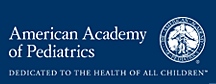 La Academia Americana de Pediatría (AAP por sus siglas en inglés) es una organización integrada por más de 64 000 pediatras comprometidos con la salud, la seguridad y el bienestar de los bebes, niños, adolescentes y adultos jóvenes. Ofrece acceso a tres colecciones con excelentes recursos: 1) AA Publications, que comprende las conocidas Pediatrics, la revista oficial de la AAP, Pediatrics in Review, NeoReviews (dedicada a neonatología y perinatología), AAP Grand Rounds (que publica síntesis de artículos publicados en otras revistas de alto interés en el campo de la Pediatría, comentados por expertos), AAP News (boletín de noticias de la AAP) y Hospital Pediatrics; 2) Pediatric Care Online, que ofrece acceso a: a) Point-of-Care Quick Reference, con información de referencia sobre más de 250 enfermedades de presentación común en Pediatría (con acceso perpetuo), b) el American Academy of Pediatrics Textbook of Pediatric Care (primera edición) y los capítulos actualizados de la segunda edición, c) múltiples aspectos, esquemas, cronogramas y otros recursos con información para el seguimiento de la salud y el bienestar del niño sano (Well Child Resources), d) el Red Book, un valioso recurso sobre las enfermedades infecciosas y la inmunización en edad pediátrica con Versión en español, e) la Antimicrobial Therapy Guide, así como a numerosas guías para la práctica clínica, informes técnicos, políticas, algoritmos y calculadoras, multimedia, folletos para la educación del paciente, entre otros muchos; y 3) AAP eBooks 1999-2015 Collection, una colección de unos 150 títulos publicados entre 1999 y 2015, sobre temas tan variados como atención de salud del adolescente, promoción de salud, cuidados del niño y salud escolar, especialidades clínicas, enfermedades infecciosas, neonatología, nutrición y obesidad, práctica de la Pediatría, entre otros. Esta colección de libros, se adquirió con derecho a perpetuidad, por ello, cuando concluya 2016, usted podrá continuar utilizándolos indefinidamente. En el caso de las revistas, se suscribió 2016 con derecho a perpetuidad, es decir, usted siempre disfrutará de acceso a los artículos publicados en 2016. El periodo de acceso a los recursos sin suscripción a perpetuidad se extiende hasta el 31 de diciembre de 2016.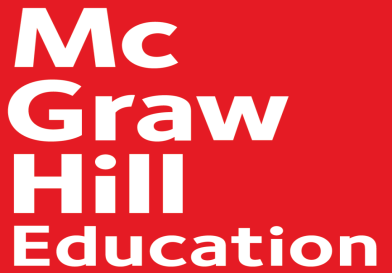 AccessMedicina, publicada por la prestigiosa editorial norteamericana McGraw-Hill Education, líder en la producción de libros de texto para la educación, es una colección de más de 60 libros para la docencia médica, tanto de postgrado como de pregrado, en idioma español, compuesta  principalmente por los libros más vendidos por esta editorial, entre los que se encuentran obras tan conocidas entre el público especializado como: Harrison; Medicina Interna; Tintinalli, Medicina de urgencias; Harper, Bioquímica; Saladin, Anatomía y Fisiología; Fox, Fisiología Humana; Katzung, Farmacología; Ganong, Fisiología Médica; Arenas, Dermatología; Smith y Tanagho, Urología; Bonifaz, Micología, Williams, Obstetricia; Brooks, Microbiología; Simon, Neurología Clínica; Vaughan y Asbury, Oftalmología; Brunicardi, Cirugía; Papadakis,  Diagnóstico clínico y tratamiento; entre otros muchos. Consta además de una colección de otros recursos que incluye el Vademécum Académico de Medicamentos, calculadoras, acrónimos, folletos para la educación del paciente, información sobre medicamentos, entre otros. Usted puede consultar las listas de títulos organizada en forma alfabética o según materias. La suscripción se extiende hasta el 17 de marzo de 2017.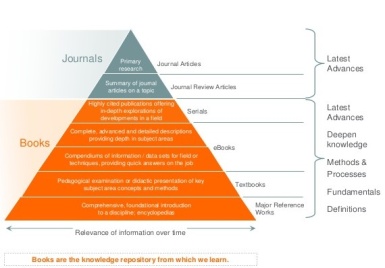 eBook Freedom Collection 2016, publicada por la editorial Elsevier, abarca alrededor de 4000 títulos en una amplia variedad materias de la ciencia, así como colecciones específicas de ciencias de la salud y medicina: Bioquímica, Genética y Biología Molecular, Inmunología y Microbiología, Farmacología, Toxicología y Ciencias Farmacéuticas, Especialidades Médicas, Profesiones de Salud, así como: Colección Médica en Español, Medicina Clínica y Colección en Español. La fecha de edición de la mayoría de los libros se encuentra entre los años 2012 y 2016. Todos poseen derecho de acceso a perpetuidad. Usted puede consultar la Relación completa de libros.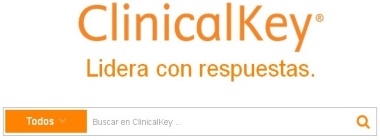 ClinicalKey, con contenidos e interfaz en idioma español, comprende más de  1 100 libros de referencia en medicina y cirugía; más de 700 revistas editadas por Elsevier en estos campos del conocimiento; información sobre cientos de procedimientos clínicos; más de 1 400 resúmenes médicos  (revisiones de expertos) para los servicios de atención médica, procedentes de First Consult y Fisterra; más de 4 000 monografías sobre medicamentos utilizados en la farmacología clínica procedentes de Gold Standard y la Base de datos de medicamentos de España, producida por Elsevier; más de 15 000 folletos para la educación de pacientes; más de 5 000 guías para la práctica clínica y la totalidad de las guías utilizadas en la atención primaria registradas en el popular web español Fisterra; más de 20 000 vídeos de procedimientos médicos y quirúrgicos, así como más de 2,5 millones de imágenes médicas; información sobre miles de ensayos clínicos, más de 22 000 medicamentos y más de 300 procedimientos médicos; así como una colección de las populares clínicas de Norteamérica; entre otros. Descargue la Relación de recursos procesados por ClinicalKey, actualizada el 1 de marzo de 2016.Ofrece acceso además a textos tan importantes como: Nelson Textbook of Pediatrics, Campbell’s Operative Orthopaedics, Sabiston Textbook of Surgery, Gray’s Anatomy, Shackelford’s Surgery of the Alimentary Tract, Rutherford’s Vascular Surgery, Braunwald’s Heart Disease: A Textbook of Cardiovascular Medicine, Robbins Basic Pathology, Sleisenger and Fordtran’s Gastrointestinal and Liver Disease, Campbell-Walsh Urology, Miller’s Anesthesia, Youmans Neurological Surgery, Manson’s Tropical Diseases, Kelley’s Textbook of Rheumatology, Emery’s Elements of Medical Genetics, Pediatric Surgery, Rosens Emergency Medicine, entre otros muy conocidos. Usted, además, puede consultar cientos de materiales escritos en idioma español, entre ellos numerosos libros y artículos de revistas y será de su agrado encontrar los tratados de medicina interna Farreras-Rozman y Cecil-Goldman; el Tratado de Cardiología, de Braunwald;  Anestesia, de Miller, y el Nelson. Tratado de Peditaría, entre otros. Si usted conoce la última versión del tutorial realizado por el Centro Virtual... para la interfaz en inglés del sistema referido, puede adaptarse con facilidad a la nueva interfaz debido a que ambas son muy similares. A los profesionales de la información se recomienda estudiar el tutorial detallado elaborado por Elsevier para usuarios de habla hispana. Para los usuarios con conocimiento sobre la búsqueda de información es provechoso el empleo de la Guía rápida de uso de ClinicalKey. Además usted puede acceder a Cómo crear una presentación en Power Point a partir de ClinicalKey y Cómo etiquetear los recursos de información recuperados en ClinicalKeyEntre los libros médicos en español de interés para el pregrado en Medicina disponibles en ClinicalKey, se encuentran: Atención primaria, 6ta. ed, 2008, de Martín Zurro A; Atención primaria. Problemas de salud en la consulta de medicina de familia, 7ma ed, 2014, de Martín Zurro A; Ginecología, 9na. ed, 2014, de González Merlo J; Sabiston Tratado de cirugía, 19na. ed, 2013, de Townsend CM; Tratado de semiología, 7ma. ed, 2015, de Swartz MH; Exploración clínica, 13era. ed, 2014, de Douglas G. Macleod; ECG en ejemplos. 3ra. ed, 2012, de Jenkins D; La comunicación con el paciente, 2014, de Merayo A; Manual Seidel de exploración física, 8va. ed, 2015, de Ball JW; Exploración clínica práctica, 20ma.  ed, 2011, de Prieto Valtueña JM y Noguer Balcells; Signos en oftalmología, 2011, de Kanski JJ; Técnicas de comunicación y relación de ayuda en ciencias de la salud, 3ra. ed, 2014, de Cibanal JL;  así como Valoración manual, 2014, de Díaz Mancha JA. El sistema provee una lista completa de los libros en idioma español disponibles en ClinicalKey (1 de marzo de 2016). La suscripción se extiende hasta el 30 de diciembre de 2016.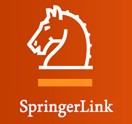 Springer es una gran casa editora a nivel mundial. Publica miles de libros y revistas científicas arbitradas de reconocida calidad científica en el área de Ciencia, la Tecnología y la Medicina. Springer es la mayor editorial de libros, y la segunda más grande a nivel mundial en publicaciones científicas, después de Elsevier. Ofrece a acceso a tres colecciones principales: Biomedical Sciences (más de un millón de artículos, partes de libros y otros materiales), Life Sciences ((más de un millón de artículos, partes de libros y otros materiales), y Medicine (más de 1,6 millones de artículos de revistas, partes de libros y otros materiales). En total, más de 700 títulos de revistas y más de 8 000 títulos de libros. Para recuperar solamente los materiales que posean acceso el texto completo de los documentos es imprescindible utilizar el filtro de fecha (Show Documents published), que para el caso de los artículos de revistas es 1997-2016 y para las partes de libros, 2014.  La interfaz de búsqueda clasifica los resultados recuperados por tipo de material (artículos de revistas, partes de libros, etc.), disciplinas (solo es posible acceder a los textos completos de las revistas distribuidas por suscripción pertenecientes a la colecciones referidas), subdisciplinas (ciencias farmacéuticas, medicina interna, inmunología, etc.), clase de materiales e idioma. La suscripción se extiende hasta el 31 de diciembre de 2016.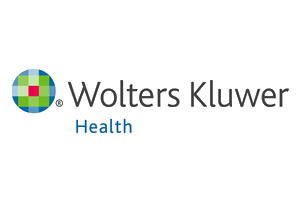 Accesible a través de la plataforma Ovid Español, y publicada por Lippincott Williams & Wilkins, marca comercial de Wolters Kluwer Health, una conocida casa editorial norteamericana dedicada a Ciencia, tecnología y medicina, Colección de libros electrónicos de la  editorial Wolters Kluwer Health en español provee acceso a perpetuidad a más de 100 títulos de libros electrónicos en idioma español, útiles para la asistencia y la docencia médica y de enfermería  editorial Wolters Kluwer Health.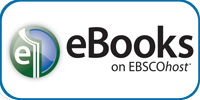 eBook Clinical Collection posibilita acceder, consultar y descargar más de 2 900 libros de Medicina y disciplinas afines, en su inmensa mayoría publicados entre 2010 y la actualidad. Su interfaz permite realizar búsquedas tanto en los metadatos (título, autor, temáticas, casa editora, idioma, ISBN, año de publicación y otros) como en el texto completo de los libros pertenecientes a la colección. Si usted desea aprender a buscar correctamente en este recurso puede descargar el tutorial desarrollado por el Centro Virtual para estos propósitos. Se accede desde EBSCO Host Web - Bases de datos médicas a texto completo, de la página principal de EBSCO, en la Biblioteca Virtual de Salud de Infomed.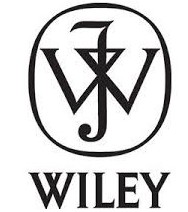 Es una colección de  más de 1 500 libros y 800 revistas seleccionados de la editorial John Wiley & Sons, que comprenden múltiples áreas de la medicina, la enfermería y las ciencias de la salud en general, así como sobre ciencia y tecnología. La interfaz de búsqueda avanzada permite introducir sus términos de interés y seleccionar los campos del registro bibliográfico en el que desea hacer su exploración. Por omisión, la búsqueda se realiza en todos los campos. Los títulos de los artículos precedidos por una ícono que representa un candado abierto indican la posibilidad de acceder al texto completo del material referido.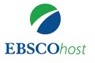 Colección de libros electrónicos Natural and Alternative Medicine 2013-2015 consiste de más de un centenar de títulos de libros que comprende las múltiples aristas de estas áreas del conocimiento.